INDICAÇÃO Nº 4574/2018Sugere ao Poder Executivo Municipal que proceda a melhorias na sinalização de trânsito como faixa de pedestre, semáforo de pedestre ou redutor de velocidade no trecho da Garagem Municipal até o novo refeitório dos funcionários municipais, situado na Rua Cicero Jones na Vila Linópolis.Excelentíssimo Senhor Prefeito Municipal, Nos termos do Art. 108 do Regimento Interno desta Casa de Leis, dirijo-me a Vossa Excelência para sugerir ao setor competente que proceda a melhorias na sinalização de trânsito como faixa de pedestre, semáforo de pedestre ou redutor de velocidade no trecho da Garagem Municipal até o novo refeitório dos funcionários municipais, situado na Rua Cicero Jones na Vila Linópolis.Justificativa:Fomos procurados por funcionários solicitando essa providencia, pois, segundo eles da forma que se encontra a sinalização, não oferece segurança aos mesmos ao se deslocarem para fazer suas refeições no novo refeitório que passou a atender essa semana.Plenário “Dr. Tancredo Neves”, em 26 de Setembro de 2018.José Luís Fornasari                                                  “Joi Fornasari”                                                    - Vereador -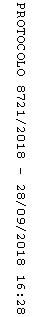 